Merci d’accompagner votre inscription d’un bon de commande à en-tête de votre entreprise si celui-ci est requis pour la facturation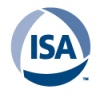 The International Society of AutomationThe International Society of AutomationDistrict EMEA - Section www.isa.org / www.isa-france.org District EMEA - Section www.isa.org / www.isa-france.org Adhésion / Renouvellement (Regular)Adhésion / Renouvellement (Regular)Ce document simplifié peut être utilisé en lieu et place du formulaire ISA ou de la procédure d’inscription en ligne sur  www.isa.orgCe document simplifié peut être utilisé en lieu et place du formulaire ISA ou de la procédure d’inscription en ligne sur  www.isa.orgConditions valables à compter du 1er janvier 2023Conditions valables à compter du 1er janvier 20231 - IdentificationMonsieur        Madame Envoyez cette demande à :ISA-Francec/o KB Crawl147 avenue Paul DoumerF-92500 RUEIL-MALMAISON CedexTél.: 06 08 90 86 17 contact@isa-france.orgEnvoyez cette demande à :ISA-Francec/o KB Crawl147 avenue Paul DoumerF-92500 RUEIL-MALMAISON CedexTél.: 06 08 90 86 17 contact@isa-france.orgNom :Envoyez cette demande à :ISA-Francec/o KB Crawl147 avenue Paul DoumerF-92500 RUEIL-MALMAISON CedexTél.: 06 08 90 86 17 contact@isa-france.orgEnvoyez cette demande à :ISA-Francec/o KB Crawl147 avenue Paul DoumerF-92500 RUEIL-MALMAISON CedexTél.: 06 08 90 86 17 contact@isa-france.orgPrénom :Envoyez cette demande à :ISA-Francec/o KB Crawl147 avenue Paul DoumerF-92500 RUEIL-MALMAISON CedexTél.: 06 08 90 86 17 contact@isa-france.orgEnvoyez cette demande à :ISA-Francec/o KB Crawl147 avenue Paul DoumerF-92500 RUEIL-MALMAISON CedexTél.: 06 08 90 86 17 contact@isa-france.orgN° Membre  (si renouvellement) :Envoyez cette demande à :ISA-Francec/o KB Crawl147 avenue Paul DoumerF-92500 RUEIL-MALMAISON CedexTél.: 06 08 90 86 17 contact@isa-france.orgEnvoyez cette demande à :ISA-Francec/o KB Crawl147 avenue Paul DoumerF-92500 RUEIL-MALMAISON CedexTél.: 06 08 90 86 17 contact@isa-france.orgDate de naissance :Envoyez cette demande à :ISA-Francec/o KB Crawl147 avenue Paul DoumerF-92500 RUEIL-MALMAISON CedexTél.: 06 08 90 86 17 contact@isa-france.orgEnvoyez cette demande à :ISA-Francec/o KB Crawl147 avenue Paul DoumerF-92500 RUEIL-MALMAISON CedexTél.: 06 08 90 86 17 contact@isa-france.orgFonction :Envoyez cette demande à :ISA-Francec/o KB Crawl147 avenue Paul DoumerF-92500 RUEIL-MALMAISON CedexTél.: 06 08 90 86 17 contact@isa-france.orgEnvoyez cette demande à :ISA-Francec/o KB Crawl147 avenue Paul DoumerF-92500 RUEIL-MALMAISON CedexTél.: 06 08 90 86 17 contact@isa-france.orgSociété :Envoyez cette demande à :ISA-Francec/o KB Crawl147 avenue Paul DoumerF-92500 RUEIL-MALMAISON CedexTél.: 06 08 90 86 17 contact@isa-france.orgEnvoyez cette demande à :ISA-Francec/o KB Crawl147 avenue Paul DoumerF-92500 RUEIL-MALMAISON CedexTél.: 06 08 90 86 17 contact@isa-france.orgAdresse :Société          Domicile Envoyez cette demande à :ISA-Francec/o KB Crawl147 avenue Paul DoumerF-92500 RUEIL-MALMAISON CedexTél.: 06 08 90 86 17 contact@isa-france.orgEnvoyez cette demande à :ISA-Francec/o KB Crawl147 avenue Paul DoumerF-92500 RUEIL-MALMAISON CedexTél.: 06 08 90 86 17 contact@isa-france.orgNuméro/Rue :Etudes Secondaire     Licence     Master     Doctorat Boîte postale :Code postal :Années d’expérience dans l’industrie :Années d’expérience dans l’industrie :Ville :En remplissant ce formulaire, vous reconnaissez que l’ISA a besoin de ces informations pour servir vos intérêts de membre. Dans certaines occasions, les informations sur les membres peuvent être mises à la disposition de sociétés dont les produits et les services peuvent vous intéresser. Si vous ne désirez pas que votre nom, votre téléphone, vos adresses postales et électroniques soient communiquées, cochez les cases appropriées :  SVP, ne divulguez pas mon Adresse    Téléphone    Adresse Email  Vous pouvez consulter la déclaration de discrétion complète de l’ISA sur www.isa.org  ou demandez une copie imprimée au 1(919) 549 8411En remplissant ce formulaire, vous reconnaissez que l’ISA a besoin de ces informations pour servir vos intérêts de membre. Dans certaines occasions, les informations sur les membres peuvent être mises à la disposition de sociétés dont les produits et les services peuvent vous intéresser. Si vous ne désirez pas que votre nom, votre téléphone, vos adresses postales et électroniques soient communiquées, cochez les cases appropriées :  SVP, ne divulguez pas mon Adresse    Téléphone    Adresse Email  Vous pouvez consulter la déclaration de discrétion complète de l’ISA sur www.isa.org  ou demandez une copie imprimée au 1(919) 549 8411Pays :En remplissant ce formulaire, vous reconnaissez que l’ISA a besoin de ces informations pour servir vos intérêts de membre. Dans certaines occasions, les informations sur les membres peuvent être mises à la disposition de sociétés dont les produits et les services peuvent vous intéresser. Si vous ne désirez pas que votre nom, votre téléphone, vos adresses postales et électroniques soient communiquées, cochez les cases appropriées :  SVP, ne divulguez pas mon Adresse    Téléphone    Adresse Email  Vous pouvez consulter la déclaration de discrétion complète de l’ISA sur www.isa.org  ou demandez une copie imprimée au 1(919) 549 8411En remplissant ce formulaire, vous reconnaissez que l’ISA a besoin de ces informations pour servir vos intérêts de membre. Dans certaines occasions, les informations sur les membres peuvent être mises à la disposition de sociétés dont les produits et les services peuvent vous intéresser. Si vous ne désirez pas que votre nom, votre téléphone, vos adresses postales et électroniques soient communiquées, cochez les cases appropriées :  SVP, ne divulguez pas mon Adresse    Téléphone    Adresse Email  Vous pouvez consulter la déclaration de discrétion complète de l’ISA sur www.isa.org  ou demandez une copie imprimée au 1(919) 549 8411Email 1 :En remplissant ce formulaire, vous reconnaissez que l’ISA a besoin de ces informations pour servir vos intérêts de membre. Dans certaines occasions, les informations sur les membres peuvent être mises à la disposition de sociétés dont les produits et les services peuvent vous intéresser. Si vous ne désirez pas que votre nom, votre téléphone, vos adresses postales et électroniques soient communiquées, cochez les cases appropriées :  SVP, ne divulguez pas mon Adresse    Téléphone    Adresse Email  Vous pouvez consulter la déclaration de discrétion complète de l’ISA sur www.isa.org  ou demandez une copie imprimée au 1(919) 549 8411En remplissant ce formulaire, vous reconnaissez que l’ISA a besoin de ces informations pour servir vos intérêts de membre. Dans certaines occasions, les informations sur les membres peuvent être mises à la disposition de sociétés dont les produits et les services peuvent vous intéresser. Si vous ne désirez pas que votre nom, votre téléphone, vos adresses postales et électroniques soient communiquées, cochez les cases appropriées :  SVP, ne divulguez pas mon Adresse    Téléphone    Adresse Email  Vous pouvez consulter la déclaration de discrétion complète de l’ISA sur www.isa.org  ou demandez une copie imprimée au 1(919) 549 8411Email 2 :En remplissant ce formulaire, vous reconnaissez que l’ISA a besoin de ces informations pour servir vos intérêts de membre. Dans certaines occasions, les informations sur les membres peuvent être mises à la disposition de sociétés dont les produits et les services peuvent vous intéresser. Si vous ne désirez pas que votre nom, votre téléphone, vos adresses postales et électroniques soient communiquées, cochez les cases appropriées :  SVP, ne divulguez pas mon Adresse    Téléphone    Adresse Email  Vous pouvez consulter la déclaration de discrétion complète de l’ISA sur www.isa.org  ou demandez une copie imprimée au 1(919) 549 8411En remplissant ce formulaire, vous reconnaissez que l’ISA a besoin de ces informations pour servir vos intérêts de membre. Dans certaines occasions, les informations sur les membres peuvent être mises à la disposition de sociétés dont les produits et les services peuvent vous intéresser. Si vous ne désirez pas que votre nom, votre téléphone, vos adresses postales et électroniques soient communiquées, cochez les cases appropriées :  SVP, ne divulguez pas mon Adresse    Téléphone    Adresse Email  Vous pouvez consulter la déclaration de discrétion complète de l’ISA sur www.isa.org  ou demandez une copie imprimée au 1(919) 549 8411Téléphone : Société          Domicile En remplissant ce formulaire, vous reconnaissez que l’ISA a besoin de ces informations pour servir vos intérêts de membre. Dans certaines occasions, les informations sur les membres peuvent être mises à la disposition de sociétés dont les produits et les services peuvent vous intéresser. Si vous ne désirez pas que votre nom, votre téléphone, vos adresses postales et électroniques soient communiquées, cochez les cases appropriées :  SVP, ne divulguez pas mon Adresse    Téléphone    Adresse Email  Vous pouvez consulter la déclaration de discrétion complète de l’ISA sur www.isa.org  ou demandez une copie imprimée au 1(919) 549 8411En remplissant ce formulaire, vous reconnaissez que l’ISA a besoin de ces informations pour servir vos intérêts de membre. Dans certaines occasions, les informations sur les membres peuvent être mises à la disposition de sociétés dont les produits et les services peuvent vous intéresser. Si vous ne désirez pas que votre nom, votre téléphone, vos adresses postales et électroniques soient communiquées, cochez les cases appropriées :  SVP, ne divulguez pas mon Adresse    Téléphone    Adresse Email  Vous pouvez consulter la déclaration de discrétion complète de l’ISA sur www.isa.org  ou demandez une copie imprimée au 1(919) 549 8411Téléphone : +33 En remplissant ce formulaire, vous reconnaissez que l’ISA a besoin de ces informations pour servir vos intérêts de membre. Dans certaines occasions, les informations sur les membres peuvent être mises à la disposition de sociétés dont les produits et les services peuvent vous intéresser. Si vous ne désirez pas que votre nom, votre téléphone, vos adresses postales et électroniques soient communiquées, cochez les cases appropriées :  SVP, ne divulguez pas mon Adresse    Téléphone    Adresse Email  Vous pouvez consulter la déclaration de discrétion complète de l’ISA sur www.isa.org  ou demandez une copie imprimée au 1(919) 549 8411En remplissant ce formulaire, vous reconnaissez que l’ISA a besoin de ces informations pour servir vos intérêts de membre. Dans certaines occasions, les informations sur les membres peuvent être mises à la disposition de sociétés dont les produits et les services peuvent vous intéresser. Si vous ne désirez pas que votre nom, votre téléphone, vos adresses postales et électroniques soient communiquées, cochez les cases appropriées :  SVP, ne divulguez pas mon Adresse    Téléphone    Adresse Email  Vous pouvez consulter la déclaration de discrétion complète de l’ISA sur www.isa.org  ou demandez une copie imprimée au 1(919) 549 8411Niveau universitaireSecondaire          Licence           Master          Doctorat Secondaire          Licence           Master          Doctorat Secondaire          Licence           Master          Doctorat Nombre d’années dans le domaine de l’automation :Nombre d’années dans le domaine de l’automation :2 – Informations relatives à votre activité (un seul choix)2 – Informations relatives à votre activité (un seul choix)2 – Informations relatives à votre activité (un seul choix)2 – Informations relatives à votre activité (un seul choix)AgricultureTraitement des métauxAviation, espaceMines et matériauxAutomobile et autres modes de transport par véhiculesAutres activités de fabricationChimie et produits dérivésPétrole et gaz (production - activités amont)Communication – Information – Gestion des donnéesPétrole et gaz (transport - activités intermédiaires)Informatique, électronique et semi-conducteursPétrole et gaz (raffineries - activités aval)Alimentation, boissonsBois, papier et produits dérivésBois, papier et produits dérivésEducation et formation)Industrie pharmaceutique et industrie du vivantIngénierie et conseilPlastiques et caoutchoucProduction d’éthanolProduction d’électricité : fossile, nucléaire, production combinéeFabrication de produits en métalProduction d’électricité : renouvelablesGestion des bâtiments et des infrastructuresSmart cities, building automationPierres, argiles, verre et ciment Intégration de systèmes, revendeurs avec valeur ajoutéeAdministrations, établissements publics ou militairesTextiles et cuirMachines et équipements industrielsStockage, distribution, logistiqueInstrumentation control, testActivités portuairesSystèmes de mesureTraitement de l’eau et des eaux uséesMarine et maritimeAutresEquipements médicaux3- Informations relatives à votre emploi (un seul choix)3- Informations relatives à votre emploi (un seul choix)3- Informations relatives à votre emploi (un seul choix)3- Informations relatives à votre emploi (un seul choix)3- Informations relatives à votre emploi (un seul choix)Gestion des bâtiments ou des infrastructuresGestion de projetsConception des produits/systèmes de contrôleContrôle qualité, mesureConception des produits d’automatismeEvaluation, testConception des systèmes appliquésRecherche et développementRessources humainesRetraitéTechnologies de l’informationVentes, développement commercialAdministration ou militaireEtudiantManagement des procédés industrielsIntégration de systèmes et services d’ingénierieGestion corporateTechnicien : électricité, instrumentationGestion de l’ingénierieEducation et formationGestion de l’exploitation et de la maintenanceCybersécuritéMarketing et relations publiquesAutre4 - Adhésion optionnelle aux divisions (sélectionnez les divisions qui vous intéressent)4 - Adhésion optionnelle aux divisions (sélectionnez les divisions qui vous intéressent)4 - Adhésion optionnelle aux divisions (sélectionnez les divisions qui vous intéressent)4 - Adhésion optionnelle aux divisions (sélectionnez les divisions qui vous intéressent)4 - Adhésion optionnelle aux divisions (sélectionnez les divisions qui vous intéressent)Education and Research DivisionAerospace & Test Measurement DivisionChemical and Petroleum Industries DivisionAutomatic Controls and Robotics DivisionFood and Pharmaceutical Industries DivisionPower Industry DivisionProcess Measurement and Control DivisionMining and Metals Industries DivisionAnalysis DivisionSafety and Security DivisionAutomation Project Management & Delivery DivisionBuilding Automation Systems DivisionWater and Wastewater Industries DivisionConstruction and Design Division5 – Règlement (par chèque, virement ou paiement par carte bancaire)5 – Règlement (par chèque, virement ou paiement par carte bancaire)5 – Règlement (par chèque, virement ou paiement par carte bancaire)Signature :Date :Je règle la cotisation (les adhésions se font par année civile) Je règle la cotisation (les adhésions se font par année civile) Signature :Date :Mois de début de l’adhésionMois de début de l’adhésionMontantSignature :Date :Janvier à marsJanvier à mars150 €Signature :Date :Avril à juinAvril à juin110 €Une facture vous sera adressée sur demandeJuillet à septembreJuillet à septembre75 €Une facture vous sera adressée sur demandeOct. à déc. (adhésion valable jusqu’au 31 dec  de l’année suivante)Oct. à déc. (adhésion valable jusqu’au 31 dec  de l’année suivante)150 €Une facture vous sera adressée sur demandeChèque à l’ordre de ISA-France         Virement au compte ISA-France :      BRED : IBAN FR76 1010 7002 1000 8180 7108 938Virement au compte ISA-France :      BRED : IBAN FR76 1010 7002 1000 8180 7108 938Virement au compte ISA-France :      BRED : IBAN FR76 1010 7002 1000 8180 7108 938La demande d’inscription à l’ISA sera prise en compte au reçu du paiement.La demande d’inscription à l’ISA sera prise en compte au reçu du paiement.La demande d’inscription à l’ISA sera prise en compte au reçu du paiement.La demande d’inscription à l’ISA sera prise en compte au reçu du paiement.